WEEKLY WELL ACTIVITY REPORT25 November 2019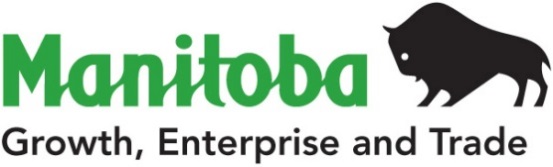 Petroleum Branch360-1395 Ellice Ave, Winnipeg, MB   R3G 3P2T 204-945-6577  F 204-945-0586www.manitoba.caPetroleum Branch360-1395 Ellice Ave, Winnipeg, MB   R3G 3P2T 204-945-6577  F 204-945-0586www.manitoba.caPetroleum Branch360-1395 Ellice Ave, Winnipeg, MB   R3G 3P2T 204-945-6577  F 204-945-0586www.manitoba.caPetroleum Branch360-1395 Ellice Ave, Winnipeg, MB   R3G 3P2T 204-945-6577  F 204-945-0586www.manitoba.caPetroleum Branch360-1395 Ellice Ave, Winnipeg, MB   R3G 3P2T 204-945-6577  F 204-945-0586www.manitoba.caPetroleum Branch360-1395 Ellice Ave, Winnipeg, MB   R3G 3P2T 204-945-6577  F 204-945-0586www.manitoba.caPetroleum Branch360-1395 Ellice Ave, Winnipeg, MB   R3G 3P2T 204-945-6577  F 204-945-0586www.manitoba.caPetroleum Branch360-1395 Ellice Ave, Winnipeg, MB   R3G 3P2T 204-945-6577  F 204-945-0586www.manitoba.caWEEKLY WELL ACTIVITY REPORTWEEKLY WELL ACTIVITY REPORTWEEKLY WELL ACTIVITY REPORTWEEKLY WELL ACTIVITY REPORTWEEKLY WELL ACTIVITY REPORTWEEKLY WELL ACTIVITY REPORTWEEKLY WELL ACTIVITY REPORTWEEKLY WELL ACTIVITY REPORT PETROLEUM INDUSTRY ACTIVITY REPORT PETROLEUM INDUSTRY ACTIVITY REPORT PETROLEUM INDUSTRY ACTIVITY REPORT PETROLEUM INDUSTRY ACTIVITY REPORT PETROLEUM INDUSTRY ACTIVITY REPORT PETROLEUM INDUSTRY ACTIVITY REPORT PETROLEUM INDUSTRY ACTIVITY REPORT PETROLEUM INDUSTRY ACTIVITY REPORT          (January 1/19 – November 25/19)          (January 1/19 – November 25/19)          (January 1/19 – November 25/19)          (January 1/19 – November 25/19)          (January 1/19 – November 25/19)          (January 1/19 – November 25/19)          (January 1/19 – November 25/19)          (January 1/19 – November 25/19)DRILLING ACTIVITYTo November 25/19To November 26/18To November 26/18To November 26/182018 TotalDrilling Licences Issued193245245245290Licences Cancelled1611111113Vertical Wells Drilled1213131313Horizontal Wells Drilled188246246246263Stratigraphic Test Holes Drilled00000Wells Drilled - Total200259259259276No. of Metres Drilled437 678546 638546 638546 638586 264Wells Re-entered00000Wells Being Drilled43330No. of Active Rigs43338Wells Licenced but Not Spudded4646464674Wells Completed as Potential Oil Wells195254254254271Wells Abandoned Dry13333Wells Drilled but Not Completed00000Other Completions42222New Wells on Production2818181133GEOPHYSICAL ACTIVITYGeophysical Programs Licenced22223Licences Cancelled01111Kilometers Licenced 17492929282Kilometers Run205565565566382019201820182018OIL PRICES (Average)$/m3    ($/bbl)$/m3    ($/bbl)$/m3    ($/bbl)$/m3    ($/bbl)Month of September                447.89 (71.17)                507.11 (80.58)                507.11 (80.58)                507.11 (80.58)Month of October                405.35 (64.41)                490.37 (77.92)                490.37 (77.92)                490.37 (77.92)OIL PRODUCTION (M3)2018201720172017Month of August189 804.4193 117.8193 117.8193 117.8Lic. No.: 4928Tundra Birdtail Prov. DIR 6-4-16-27 (WPM)UWI: 100.06-04-016-27W1.00Status: Abandoned Producer (ABD P)Abandoned Producer: 19-Nov-2019Lic. No.: 5233Waskada Unit No. 19 WIW 4-27-1-25 (WPM)UWI: 100.04-27-001-25W1.00Status: Abandoned Water Injection Well (ABD WIW)Abandoned Water Injection Well: 19-Nov-2019Lic. No.: 5653Waskada Unit No. 22 1-16-1-25 (WPM)UWI: 100.01-16-001-25W1.00Status: Abandoned Producer (ABD P)Abandoned Producer: 22-Nov-2019Lic. No.: 5782Ebor Unit No. 3 Prov. 14-29-8-29 (WPM)UWI: 100.14-29-008-29W1.00Status: Abandoned Producer (ABD P)Abandoned Producer: 22-Nov-2019Lic. No.: 5937Lic. No.: 9219Ebor Unit No. 3 Prov. 13-29-8-29 (WPM)UWI: 100.13-29-008-29W1.00Status: Abandoned Producer (ABD P)Abandoned Producer: 22-Nov-2019Tundra East Manson HZNTL 4-13-13-28 (WPM)UWI: 100.01-13-013-28W1.00 ABD STHUWI: 100.04-13-013-28W1.02 UWI: 100.04-13-013-28W1.02 Status: Abandoned Producer (ABD P)Abandoned Producer: 20-Nov-2019Lic. No.: 11217Tundra Daly Sinclair HZNTL A5-3-10-29 (WPM)UWI: 102.05-03-010-29W1.00 Finished Drilling: 19-Nov-2019Total Depth: 2338.00 mIntermediate Casing: 139.70 mm @ 2338.00 m with 34.5 tRig Released: 20-Nov-2019Status: Waiting On Service Rig (WOSR)Waiting On Service Rig: 20-Nov-2019Lic. No.: 11218Tundra Daly Sinclair HZNTL B9-3-10-29 (WPM)UWI: 103.09-03-010-29W1.00 Please note revision to Report dated 11-Mar-2019:Drilling Contractor: Ensign Drilling Inc. – Rig #12Spud Date: 20-Nov-2019K.B. Elevation: 528.49 mSurface Casing: 244.50 mm @ 138.00 m with 9.0 tFinished Drilling: 23-Nov-2019Total Depth: 2359.00 mIntermediate Casing: 139.70 mm @ 2359.00 m with 34.0 tRig Released: 24-Nov-2019Status: Waiting On Service Rig (WOSR)Waiting On Service Rig: 24-Nov-2019Lic. No.: 11221Goodlands Unit No. 3 HZNTL A10-15-1-24 (WPM)UWI: 103.10-15-001-24W1.00 Status: Completing (COMP)Completing: 16-Nov-2019Lic. No.: 11240Tundra Daly Sinclair HZNTL A13-8-10-28 (WPM)UWI: 102.13-08-010-28W1.00Spud Date: 25-Nov-2019K.B. Elevation: 517.19 mSurface Casing: 244.50 mm @ 136.00 m with 7.5 tStatus: Drilling Ahead (DR)Drilling Ahead: 25-Nov-2019Lic. No.: 11286Daly Unit No. 1 Prov. HZNTL B4-10-10-28 (WPM)UWI: 104.04-10-010-28W1.00 Status: Completing (COMP)Completing: 19-Nov-2019Lic. No.: 11294Sinclair Unit No. 13 Prov. HZNTL A5-4-9-29 (WPM)UWI: 102.05-04-009-29W1.00Status: Completing (COMP)Completing: 23-Nov-2019Lic. No.: 11299Melita Pierson HZNTL A5-26-1-28 (WPM)UWI: 102.05-26-001-28W1.00 Status: Completing (COMP)Completing: 25-Nov-2019Lic. No.: 11301Daly Unit No. 1 HZNTL C12-3-10-28 (WPM)UWI: 105.12-03-010-28W1.00Status: Completing (COMP)Completing: 22-Nov-2019Lic. No.: 11308Virden Roselea Unit No. 2 HZNTL A5-31-10-25 (WPM)UWI: 103.05-31-010-25W1.00 – Leg #1UWI: 103.05-31-010-25W1.02 – Leg #2UWI: 103.05-31-010-25W1.00 – Leg #1Intermediate Casing: 177.80 mm @ 781.00 m with 11.5 tFinished Drilling: 21-Nov-2019Total Depth: 1980.00 mUWI: 103.05-31-010-25W1.02 – Leg #2Kick-Off Date: 21-Nov-2019Kick-Off Point: 959.00 mFinished Drilling: 22-Nov-2019Total Depth: 1952.00 mUWI: 103.05-31-010-25W1.00 – Leg #1UWI: 103.05-31-010-25W1.02 – Leg #2Rig Released: 23-Nov-2019Status: Waiting On Service Rig (WOSR)Waiting On Service Rig: 23-Nov-2019Lic. No.: 11327Corex Virden Prov. HZNTL 7-6-10-25 (WPM)UWI: 100.07-06-010-25W1.00 - Leg #1UWI: 100.07-06-010-25W1.02 - Leg #2UWI: 100.07-06-010-25W1.00 - Leg #1Spud Date: 24-Nov-2019K.B. Elevation: 439.99 mStatus: Testing BOP's (TEST BOP)Testing BOP's: 25-Nov-2019Lic. No.: 11328Corex Virden HZNTL 1-13-11-26 (WPM)UWI: 100.01-13-011-26W1.00 Status: Completing (COMP)Completing: 25-Nov-2019Lic. No.: 11340Sinclair Unit No. 1 HZNTL A1-5-8-29 (WPM)UWI: 103.01-05-008-29W1.00 Status: Completing (COMP)Completing: 21-Nov-2019Lic. No.: 11341Tundra North Hargrave HZNTL 16-31-12-27 (WPM)UWI: 100.16-31-012-27W1.00 Status: Completing (COMP)Completing: 20-Nov-2019Lic. No.: 11343Sinclair Unit No. 3 Prov. HZNTL 4-10-8-29 (WPM)UWI: 102.04-10-008-29W1.00 Intermediate Casing: 177.80 mm @ 1102.00 m with 18.0 tFinished Drilling: 19-Nov-2019Total Depth: 2507.00 mRig Released: 19-Nov-2019Status: Waiting On Service Rig (WOSR)Waiting On Service Rig: 19-Nov-2019Lic. No.: 11344Sinclair Unit No. 1 Prov. HZNTL A16-16-8-29 (WPM)UWI: 103.16-16-008-29W1.00 Spud Date: 19-Nov-2019K.B. Elevation: 528.02 mSurface Casing: 244.50 mm @ 142.00 m with 7.5 tIntermediate Casing: 177.80 mm @ 1102.00 m with 19.5 tStatus: Drilling Ahead (DR)Drilling Ahead: 25-Nov-2019Lic. No.: 11347Tundra Waskada HZNTL 4-5-1-25 (WPM)UWI: 102.04-05-001-25W1.00 - Leg #1UWI: 102.04-05-001-25W1.02 - Leg #2Status: Completing (COMP)Completing: 18-Nov-2019Lic. No.: 11348Tundra Daly Sinclair HZNTL C1-1-9-29 (WPM)UWI: 104.01-01-009-29W1.00 Status: Completing (COMP)Completing: 19-Nov-2019Lic. No.: 11349Tundra Daly Sinclair Prov. HZNTL B13-36-8-29 (WPM)UWI: 104.13-36-008-29W1.00 Status: Completing (COMP)Completing: 21-Nov-2019Lic. No.: 11355Sinclair Unit No. 2 HZNTL B13-7-7-28 (WPM)UWI: 104.13-07-007-28W1.00 Status: Completing (COMP)Completing: 23-Nov-2019Lic. No.: 11357Tundra Virden HZNTL 14-14-9-25 (WPM)UWI: 100.14-14-009-25W1.00Finished Drilling: 19-Nov-2019Total Depth: 2191.00 mIntermediate Casing: 139.70 mm @ 2191.00 m with 31.0 tRig Released: 19-Nov-2019Status: Completing (COMP)Completing: 25-Nov-2019Lic. No.: 11359Tundra Virden HZNTL 2-27-10-26 (WPM)UWI: 103.02-27-010-26W1.00 - Leg #1UWI: 103.02-27-010-26W1.02 - Leg #2UWI: 103.02-27-010-26W1.00 - Leg #1Spud Date: 19-Nov-2019K.B. Elevation: 445.39 mSurface Casing: 244.50 mm @ 146.00 m with 7.5 tIntermediate Casing: 177.80 mm @ 750.00 m with 13.0 tFinished Drilling: 22-Nov-2019Total Depth: 1284.00 mUWI: 103.02-27-010-26W1.02 - Leg #2Kick-Off Date: 23-Nov-2019Kick-Off Point: 774.00 mFinished Drilling: 24-Nov-2019Total Depth: 1800.00 mUWI: 103.02-27-010-26W1.00 - Leg #1UWI: 103.02-27-010-26W1.02 - Leg #2Rig Released: 25-Nov-2019Status: Waiting On Service Rig (WOSR)Waiting On Service Rig: 25-Nov-2019Lic. No.: 11360Corval Daly Sinclair SWD A13-22-8-28 (WPM)UWI: 102.13-22-008-28W1.00Finished Drilling: 21-Nov-2019Total Depth: 1229.00 mProduction Casing: RunRig Released: 23-Nov-2019Status: Waiting On Service Rig (WOSR)Waiting On Service Rig: 23-Nov-2019Lic. No.: 11361Tundra Daly Sinclair HZNTL 2-32-9-28 (WPM)UWI: 103.02-32-009-28W1.00 Spud Date: 24-Nov-2019K.B. Elevation: 508.66 mSurface Casing: 244.50 mm @ 136.00 m with 7.5 tStatus: Testing BOP's (TEST BOP)Testing BOP's: 25-Nov-2019Lic. No.: 11363Waskada LAm Unit No. 1 HZNTL 7-26-1-26 (WPM)UWI:102.07-26-001-26W1.00Licence Issued: 22-Nov-2019Licensee: Tundra Oil & Gas LimitedMineral Rights: Tundra Oil & Gas LimitedContractor: Ensign Drilling Inc. - Rig# 12Surface Location: 5B-25-1-26Co-ords: 582.00 m N of S of Sec 25         189.00 m E of W of Sec 25Grd Elev: 467.78 mProj. TD: 1699.10 m (Triassic)Field: WaskadaClassification: Non Confidential DevelopmentStatus: Location(LOC)Lic. No.: 11364Waskada LAm Unit No. 1 HZNTL A7-26-1-26 (WPM)UWI:103.07-26-001-26W1.00Licence Issued: 22-Nov-2019Licensee: Tundra Oil & Gas LimitedMineral Rights: Tundra Oil & Gas LimitedContractor: Ensign Drilling Inc. - Rig# 12Surface Location: 7A-25-1-26Co-ords: 583.00 m N of S of Sec 25         595.00 m W of E of Sec 25Grd Elev: 466.30 mProj. TD: 2435.40 m (Triassic)Field: WaskadaClassification: Non Confidential DevelopmentStatus: Location(LOC)Lic. No.: 11365Tundra Daly Sinclair HZNTL A16-9-10-29 (WPM)UWI:102.16-09-010-29W1.00Licence Issued: 22-Nov-2019Licensee: Tundra Oil & Gas LimitedMineral Rights: Tundra Oil & Gas LimitedContractor: Ensign Drilling Inc. - Rig# 10Surface Location: 16A-8-10-29Co-ords: 239.35 m S of N of Sec 8         60.00 m W of E of Sec 8Grd Elev: 525.03 mProj. TD: 2380.30 m (Mississippian)Field: Daly SinclairClassification: Non Confidential DevelopmentStatus: Location(LOC)Lic. No.: 11366Tundra Virden 13-13-11-27 (WPM)UWI:100.13-13-011-27W1.00Licence Issued: 22-Nov-2019Licensee: Tundra Oil & Gas LimitedMineral Rights: Tundra Oil & Gas LimitedContractor: Ensign Drilling Inc. - Rig# 10Surface Location: 13A-13-11-27Co-ords: 315.06 m S of N of Sec 13         272.47 m E of W of Sec 13Grd Elev: 475.41 mProj. TD: 818.21 m (Devonian)Field: VirdenClassification: New Field Wildcat Status: Location(LOC)Lic. No.: 11367Tundra Birdtail HZNTL 1-36-16-28 (WPM)UWI:100.01-36-016-28W1.00Licence Issued: 25-Nov-2019Licensee: Tundra Oil & Gas LimitedMineral Rights: Tundra Oil & Gas LimitedContractor: Ensign Drilling Inc. - Rig# 10Surface Location: 3A-36-16-28Co-ords: 60.00 m N of S of Sec 36         669.03 m E of W of Sec 36Grd Elev: 475.57 mProj. TD: 1342.70 m (Mississippian)Field: BirdtailClassification: Non Confidential DevelopmentStatus: Location(LOC)